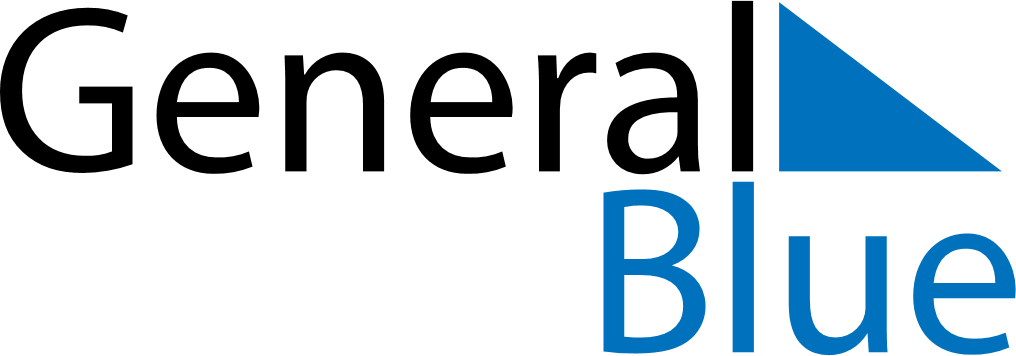 February 2024February 2024February 2024February 2024February 2024February 2024Vouvry, Valais, SwitzerlandVouvry, Valais, SwitzerlandVouvry, Valais, SwitzerlandVouvry, Valais, SwitzerlandVouvry, Valais, SwitzerlandVouvry, Valais, SwitzerlandSunday Monday Tuesday Wednesday Thursday Friday Saturday 1 2 3 Sunrise: 7:56 AM Sunset: 5:35 PM Daylight: 9 hours and 38 minutes. Sunrise: 7:55 AM Sunset: 5:36 PM Daylight: 9 hours and 40 minutes. Sunrise: 7:54 AM Sunset: 5:37 PM Daylight: 9 hours and 43 minutes. 4 5 6 7 8 9 10 Sunrise: 7:53 AM Sunset: 5:39 PM Daylight: 9 hours and 46 minutes. Sunrise: 7:51 AM Sunset: 5:41 PM Daylight: 9 hours and 49 minutes. Sunrise: 7:50 AM Sunset: 5:42 PM Daylight: 9 hours and 52 minutes. Sunrise: 7:49 AM Sunset: 5:44 PM Daylight: 9 hours and 55 minutes. Sunrise: 7:47 AM Sunset: 5:45 PM Daylight: 9 hours and 57 minutes. Sunrise: 7:46 AM Sunset: 5:47 PM Daylight: 10 hours and 0 minutes. Sunrise: 7:44 AM Sunset: 5:48 PM Daylight: 10 hours and 3 minutes. 11 12 13 14 15 16 17 Sunrise: 7:43 AM Sunset: 5:50 PM Daylight: 10 hours and 6 minutes. Sunrise: 7:41 AM Sunset: 5:51 PM Daylight: 10 hours and 9 minutes. Sunrise: 7:40 AM Sunset: 5:53 PM Daylight: 10 hours and 12 minutes. Sunrise: 7:38 AM Sunset: 5:54 PM Daylight: 10 hours and 15 minutes. Sunrise: 7:37 AM Sunset: 5:56 PM Daylight: 10 hours and 18 minutes. Sunrise: 7:35 AM Sunset: 5:57 PM Daylight: 10 hours and 21 minutes. Sunrise: 7:33 AM Sunset: 5:59 PM Daylight: 10 hours and 25 minutes. 18 19 20 21 22 23 24 Sunrise: 7:32 AM Sunset: 6:00 PM Daylight: 10 hours and 28 minutes. Sunrise: 7:30 AM Sunset: 6:02 PM Daylight: 10 hours and 31 minutes. Sunrise: 7:29 AM Sunset: 6:03 PM Daylight: 10 hours and 34 minutes. Sunrise: 7:27 AM Sunset: 6:04 PM Daylight: 10 hours and 37 minutes. Sunrise: 7:25 AM Sunset: 6:06 PM Daylight: 10 hours and 40 minutes. Sunrise: 7:23 AM Sunset: 6:07 PM Daylight: 10 hours and 43 minutes. Sunrise: 7:22 AM Sunset: 6:09 PM Daylight: 10 hours and 47 minutes. 25 26 27 28 29 Sunrise: 7:20 AM Sunset: 6:10 PM Daylight: 10 hours and 50 minutes. Sunrise: 7:18 AM Sunset: 6:12 PM Daylight: 10 hours and 53 minutes. Sunrise: 7:16 AM Sunset: 6:13 PM Daylight: 10 hours and 56 minutes. Sunrise: 7:15 AM Sunset: 6:15 PM Daylight: 11 hours and 0 minutes. Sunrise: 7:13 AM Sunset: 6:16 PM Daylight: 11 hours and 3 minutes. 